NIVEL ACADÉMICOIngeniería Química en la Facultad de Ciencias Químicas de la Universidad Autónoma de Nuevo León. Cédula Profesional:3922089.Inglés90% EXPERIENCIAHYDROCONLíder de Estudios Avanzados del Agua.Coordinador Técnico Operativo.2016 – 2019Actividades:Líder en la realización de proyectos de estudios (SESA) que se llevan a cabo en distintas entidades del país, dichos estudios consisten en realizar mediciones de flujo, caracterización del agua, simulación de plantas biológicas, ingeniería conceptual, sustentabilidad en el uso del agua, balances hídricos, etc.Paralelamente coadyuvé con la elaboración de propuestas, costeo de PTAR’s fisicoquímicas y biológicas.Participé en la puesta en marcha de plantas biológicas y fisicoquímicas.Como Coordinador Operativo tuve a mi cargo proyectos en los que se daba servicio de operación y tratamiento químicos a sistemas de osmosis inversa, torres de enfriamiento, sistemas de filtración, etc.Personal a mi cargo: 4 técnicos.INSTITUTO DEL AGUA DE NUEVO LEÓN.Líder de Proyectos.2013 – 2015Actividades:Participé en el  proyecto “Desarrollo de ingeniería para evitar la sobresaturación de los sistemas de drenajes pluviales que impactan directamente al área deefluentes en la refinería Ing. Héctor R. Lara Sosa mediante el diseño e instalación de tecnología para la captación e infiltración deaguas pluviales”.Participé en el proyecto “Emisión de dictámenes de procedencia o no procedencia de las solicitudes de registro de aprovechamientos de agua” para la CONAGUA.Participé en el taller de Open innovation con el proyecto “Diseño, programación e implementación del software para la administración integral de un organismo operador de agua”.Elaboración de las propuestas técnico-económicas para la colaboración con compañías nacionales en proyectos de CONACYTParticipé en proyecto en colaboración con Aquamex, para determinar las áreas de mejora en la planta de tratamiento de aguas de la compañía ARCA en Matamoros Tamaulipas.AQUAPROCoordinador de Proyectos de Tratamiento de Aguas.2011 –2012Actividades:Supervisión y coordinación la instalación y puesta en marcha de equipos de tratamiento de aguas.Supervisión de la instalación de la planta de tratamiento de aguas en la compañía BROSE, en Tuscaloosa Alabama. Supervisión de la instalación de la planta de tratamiento de aguas en la compañía Pastelerías Lety en Monterrey, Nuevo León.Supervisión y puesta en marcha de las plantas: Biológica, Osmosis inversa y evaporador, instaladas en la planta de VW ubicada en el Puerto Interior en Silao, Guanajuato.REFRIGERACIÓNY EQUIPOS ELÉCTRICOSE INDUSTRIALES, S.A. de C.V.REEISACoordinador de Proyectos de Tratamiento de Aguas.2005 – 2011Actividades:Coordinación de Proyectos de tratamiento de aguas, supervisando cada proyecto  principalmente  la obra en sitio, la logística de material y equipo, la elaboración de estimaciones y la elaboración de balances de obra.  Además de interactuar de manera directa con la supervisión del cliente.En el área administrativa participétécnicamente en la elaboración de concursos referentes a proyectos de obras y suministros de acuerdo a la necesidad del área solicitante, ya sea paraplantas de tratamiento de aguas negras y residuales, plantas de osmosis Inversa, separadores de grasas,potabilizadoras.Participé como Superintendente de Construcción en el contrato CO-RCDY-05/2008 para la adecuación del cuarto tren de tratamiento en la planta PTAR de San Rafael PEMEX en Guadalupe,N.L. y coordiné la obra referente al contrato CO-RCDY-072/2009para la restauración del Tren “A” de la Planta de Tratamiento de Aguas Negras de San Rafael PEMEX.Coordinación  y supervisióndel contrato SADM-GCS-CO-028/2007 para el  montaje de las rejillas automáticas en diversas plantas de Servicios de Agua y Drenaje de Monterrey.Coordinación y supervisióndel contrato SADM-GCS-CO-033/2008B para el  montaje de la tornamesa en el clarificador secundario en la Planta Dulces Nombres de Servicios de Agua y Drenaje de Monterrey.Desempeñé el cargo de Coordinador Especialista en Tratamiento de Aguas mediante Osmosis inversa en la planta instalada enlaRefinería Ing. Héctor R. Lara Sosa en Cadereyta Jiménez, Nuevo León.OPTA (Organización para el Tratamiento de Aguas)Supervisor de torres de enfriamiento, calderas y calderetas.2004 Actividades: Asistencia técnica y coordinación de personal  para el tratamiento químicoaplicado a los sistemas de enfriamiento y calderas de la Refinería Héctor R. Lara Sosa en Cadereyta Jiménez, N.L.Supervisión de la aplicación de productos químicos, la toma de muestras, análisis e interpretación de datos, además de interactuar con personal de supervisión de PEMEX en la entrega de resultados.INSTITUTO MEXICANO DEL PETRÓLEOIMP sede en México, D.F.,  Refinerías y Petroquímicas  del país.Coordinación entratamiento de aguas en torres de enfriamiento.1998- 2003Actividades: Diseño de tratamientos químicos para torres de enfriamiento, Coordinador de tratamiento, Asistencia técnica.Coordinación delos tratamientos químicos y al personal encargado de la aplicación de los mismosen torres de enfriamiento de las  Refinerías de Cd. Madero, Tamaulipas, Minatitlán, Ver., Salina Cruz, Oaxaca y Cadereyta Jiménez,N.L. así como en los Complejos Petroquímicos Cangrejera y Pajaritos en Coatzacoalcos, Ver., Escolin en Poza Rica, Ver. e Independencia en San Martin Texmelucan, Puebla.Participación en diversas pruebas a productos químicos aplicados en torres de enfriamiento piloto.Participación en pruebas industriales para productos relacionados con los tratamientos químicos a torres de enfriamiento.Participación en la formulación de diferentes productos para los tratamientos químicosaplicados a  las torres de enfriamiento de acuerdo a las características del agua a tratar.En el área administrativa elaboración de manuales de aplicación de tratamientos químicos integrales  a torres de enfriamiento y hojas técnicas de los productos nuevos aplicados.Inicié dentro del IMP desempeñándome como Ingeniero de aplicación del tratamiento químico integral “Todo Orgánico” al sistema de enfriamiento EF-01 de la planta de Alquilación 1 en la Refinería Héctor R. Lara Sosa en Cadereyta Jiménez,N.L.I.Q. MANUEL VALENZUELA IBARRAFecha de nacimiento: 18 de Febrero de 1972Teléfono: 81 12-40-79-21e-mail: mvalenzuela60@hotmail.comCONFERENCIAS NACIONALESTítulo: VIII Foro de Avances de la Industria de la Refinación.Impartido por: Instituto Mexicano del PetróleoTítulo: The Evolution of Biocide Treatment Programs for Cooling Towers Impartido por: Jeffrey F. Kramer Ph. DCompañía: BioLab, Inc.Título: Aspectos microbiológicos de la corrosión en condiciones anaerobias.Impartido por: Didier Alazard Ph. D.Compañía: IMP – IRDTítulo: The evolution of treatment  programs for cooling towers.Impartido por: Jeffrey F. KramerCompañía: BioLab, Inc.Título: VII Foro de Avances de la Industria de la Refinación.Impartido por: Instituto Mexicano del Petróleo.CONFERENCIAS INTERNACIONALESCorrosion NACE Expo 200257th Annual Conference & ExpositionDenver, Colorado.CURSOSTitulo: Métodos para el control microbiológico en sistemas de enfriamiento.Impartido por: Ing. Epigmenio YescasCompañía: C & T Technology, S.A. de C.V.Titulo: Topics on recent slime control technology for cooling tower system.Impartido por: Shingo Yamaga & Takao NumakuraCompañía: Kurita de México, S.A. de C.V.Título: Microbiological Control in cooling water training.Impartido por: Jeffrey F. Kramer Ph.D.Compañía: BioLab, Inc.Título: Tratamiento de Aguas Residuales Impartido por: Ing. Gustavo Gallo ChacónCompañía: Sociedad Mexicana de Aguas.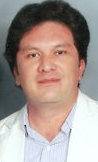 